Profesionālo kvalifikāciju apliecinošā dokumenta sērija ____________ Nr._____________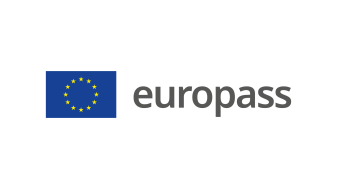 Pielikums profesionālo kvalifikāciju apliecinošam dokumentam(*) Latvija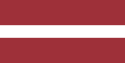 1. Profesionālo kvalifikāciju apliecinošā dokumenta nosaukums(1) Diploms par profesionālo vidējo izglītību Profesionālās kvalifikācijas apliecībaProfesionālā kvalifikācija: Mehatronisku sistēmu tehniķis(1) oriģinālvalodā2. Profesionālo kvalifikāciju apliecinošā dokumenta nosaukuma tulkojums(2) A diploma of vocational secondary education A vocational qualification certificateVocational qualification: Mechatronics Engineering Technician**; Mechatronics Systems Technician*** (2) Ja nepieciešams. Šim tulkojumam nav juridiska statusa.3. Kompetenču raksturojumsMehatronisku sistēmu tehniķis plāno un veic automatizētos un datorizēti vadāmos tehnoloģiskos procesos izmantotu mehānisku, elektronisku un programmējamu vadības ierīču iestatīšanu, uzturēšanu, apkopi, diagnostiku un remontu; Komplektē mehatronisku sistēmu komponentes, rezerves daļas un palīgmateriālus.Apguvis kompetences šādu profesionālo pienākumu un uzdevumu veikšanai:3.1. Darba aizsardzības noteikumu, vides aizsardzības un darba tiesisko attiecību prasību ievērošana: - lietot individuālos un kolektīvos aizsardzības līdzekļus; - lietot darbgalda aizsardzības aprīkojumu; - sniegt pirmo palīdzību; - pārbaudīt instrumentu atbilstību darba aizsardzības prasībām; - pārbaudīt darba tērpa atbilstību darba aizsardzības prasībām; - ievērot drošības signālus un zīmes; - ievērot elektrodrošības un ugunsdrošības noteikumus; - informēt darba procesā iesaistītos darbiniekus par nepieciešamajiem specifiskiem darba aizsardzības   pasākumiem; - ievērot vides aizsardzības prasības; - ievērot darba tiesisko attiecību prasības; - savlaicīgi veikt obligātās veselības pārbaudes; - darba procesā lietot sev un apkārtējiem nekaitīgus un drošus darba paņēmienus. 3.2. Darba uzdevuma analizēšana: - analizēt veicamo darba uzdevumu; - analizēt darba tehnisko dokumentāciju; - iegūt darba veikšanai nepieciešamo informāciju. 3.3. Instrumentu un mērinstrumentu komplektēšana: - izvēlēties darba veikšanai piemērotus darbarīkus; - izvēlēties mērinstrumentus un diagnostikas iekārtas; - komplektēt komponentes, rezerves daļas un palīgmateriālus. 3.4. Mehatronisku sistēmu tehniskās apkopes, montāžas un remontdarbu veikšana:- veikt mehatronisku sistēmu diagnostiku; - izvēlēties apkopes vai remontdarbu tehnoloģiju; - veikt mezglu apkopi, montāžu, remontu vai nomaiņu; - dokumentēt izpildītos darbus. 3.5. Darba kvalitātes kontrolēšana: - pārbaudīt mezgla vai iekārtas darbības atbilstību tehniskajai dokumentācijai; - pārbaudīt iekārtas vai mezgla parametru atbilstību tehnoloģiskajai specifikācijai. Papildu kompetences:<<Aizpilda izglītības iestāde>>;...;...;...4. Nodarbinātības iespējas atbilstoši profesionālajai kvalifikācijai(3)Strādāt ražošanas un servisa uzņēmumos vai kā individuālais komersants, vai kā pašnodarbināta persona.(3) Ja iespējams5. Profesionālo kvalifikāciju apliecinošā dokumenta raksturojums5. Profesionālo kvalifikāciju apliecinošā dokumenta raksturojumsProfesionālo kvalifikāciju apliecinošo dokumentu izsniegušās iestādes nosaukums un statussValsts iestāde, kas nodrošina profesionālo kvalifikāciju apliecinošā dokumenta atzīšanu<<Dokumenta izsniedzēja pilns nosaukums, adrese, tālruņa Nr., tīmekļa vietnes adrese; elektroniskā pasta adrese. Izsniedzēja juridiskais statuss>>Latvijas Republikas Izglītības un zinātnes ministrija, tīmekļa vietne: www.izm.gov.lv Profesionālo kvalifikāciju apliecinošā dokumenta līmenis(valsts vai starptautisks)Vērtējumu skala/Vērtējums, kas apliecina prasību izpildiValsts atzīts dokuments, atbilst ceturtajam Latvijas kvalifikāciju ietvarstruktūras līmenim (4.LKI) un ceturtajam Eiropas kvalifikāciju ietvarstruktūras līmenim (4.EKI).Profesionālās kvalifikācijas eksāmenā saņemtais vērtējums ne zemāk par "viduvēji – 5"(vērtēšanā izmanto 10 ballu vērtējuma skalu).Pieejamība nākamajam izglītības līmenimStarptautiskie līgumi vai vienošanāsDiploms par profesionālo vidējo izglītību dod iespēju turpināt izglītību 5.LKI/5.EKI vai 6.LKI/ 6.EKI līmenī.<<Ja attiecināms. Aizpilda izglītības iestāde, gadījumā, ja noslēgtie starptautiskie līgumi vai vienošanās paredz papildu sertifikātu izsniegšanu. Ja nav attiecināms, komentāru dzēst>Juridiskais pamatsJuridiskais pamatsProfesionālās izglītības likums (6. pants).Profesionālās izglītības likums (6. pants).6. Profesionālo kvalifikāciju apliecinošā dokumenta iegūšanas veids6. Profesionālo kvalifikāciju apliecinošā dokumenta iegūšanas veids6. Profesionālo kvalifikāciju apliecinošā dokumenta iegūšanas veids6. Profesionālo kvalifikāciju apliecinošā dokumenta iegūšanas veids Formālā izglītība: Klātiene Klātiene (darba vidē balstītas mācības) Neklātiene Formālā izglītība: Klātiene Klātiene (darba vidē balstītas mācības) Neklātiene Ārpus formālās izglītības sistēmas apgūtā izglītība Ārpus formālās izglītības sistēmas apgūtā izglītībaKopējais mācību ilgums**** (stundas/gadi) _______________Kopējais mācību ilgums**** (stundas/gadi) _______________Kopējais mācību ilgums**** (stundas/gadi) _______________Kopējais mācību ilgums**** (stundas/gadi) _______________A: Iegūtās profesionālās izglītības aprakstsB: Procentos no visas (100%) programmas B: Procentos no visas (100%) programmas C: Ilgums (stundas/nedēļas)Izglītības programmas daļa, kas apgūta izglītības iestādē<<Ieraksta izglītības programmas apjomu (%), kas apgūts izglītības iestādes mācību telpās>><<Ieraksta izglītības programmas apjomu (%), kas apgūts izglītības iestādes mācību telpās>><<Ieraksta izglītības programmas apjomu (stundās vai mācību nedēļās), kas apgūts izglītības iestādes mācību telpās>>Izglītības programmas daļa, kas apgūta praksē darbavietā, t.sk. darba vidē balstītās mācībās<<Ieraksta izglītības programmas apjomu (%), kas apgūts ārpus izglītības iestādes mācību telpām,t.i. praktiskās mācības uzņēmumā/-os, mācību praksē darbavietā, darba vidē balstītas mācības>><<Ieraksta izglītības programmas apjomu (%), kas apgūts ārpus izglītības iestādes mācību telpām,t.i. praktiskās mācības uzņēmumā/-os, mācību praksē darbavietā, darba vidē balstītas mācības>><<Ieraksta izglītības programmas apjomu (stundās vai mācību nedēļās), kas apgūts ārpus izglītības iestādes mācību telpām,t.i. praktiskās mācības uzņēmumā/-os, mācību praksē darbavietā, darba vidē balstītas>>**** Attiecināms uz formālajā ceļā iegūto izglītību.Papildu informācija pieejama:www.izm.gov.lv https://www.visc.gov.lv/lv/profesiju-standarti-un-profesionalas-kvalifikacijas-prasibasNacionālais informācijas centrs:Latvijas Nacionālais Europass centrs, http://www.europass.lv/ **** Attiecināms uz formālajā ceļā iegūto izglītību.Papildu informācija pieejama:www.izm.gov.lv https://www.visc.gov.lv/lv/profesiju-standarti-un-profesionalas-kvalifikacijas-prasibasNacionālais informācijas centrs:Latvijas Nacionālais Europass centrs, http://www.europass.lv/ **** Attiecināms uz formālajā ceļā iegūto izglītību.Papildu informācija pieejama:www.izm.gov.lv https://www.visc.gov.lv/lv/profesiju-standarti-un-profesionalas-kvalifikacijas-prasibasNacionālais informācijas centrs:Latvijas Nacionālais Europass centrs, http://www.europass.lv/ **** Attiecināms uz formālajā ceļā iegūto izglītību.Papildu informācija pieejama:www.izm.gov.lv https://www.visc.gov.lv/lv/profesiju-standarti-un-profesionalas-kvalifikacijas-prasibasNacionālais informācijas centrs:Latvijas Nacionālais Europass centrs, http://www.europass.lv/ 